Alenka Jekovec is inviting you to a scheduled Zoom meeting.Topic: Alenka Jekovec's Zoom MeetingTime: May 6, 2020 13:00 Join Zoom Meetinghttps://us04web.zoom.us/j/4897089302?pwd=UTNkZzlqdjg1VVVETGFMMG5mMWdoUT09Meeting ID: 489 708 9302Password: mat9Alenka Jekovec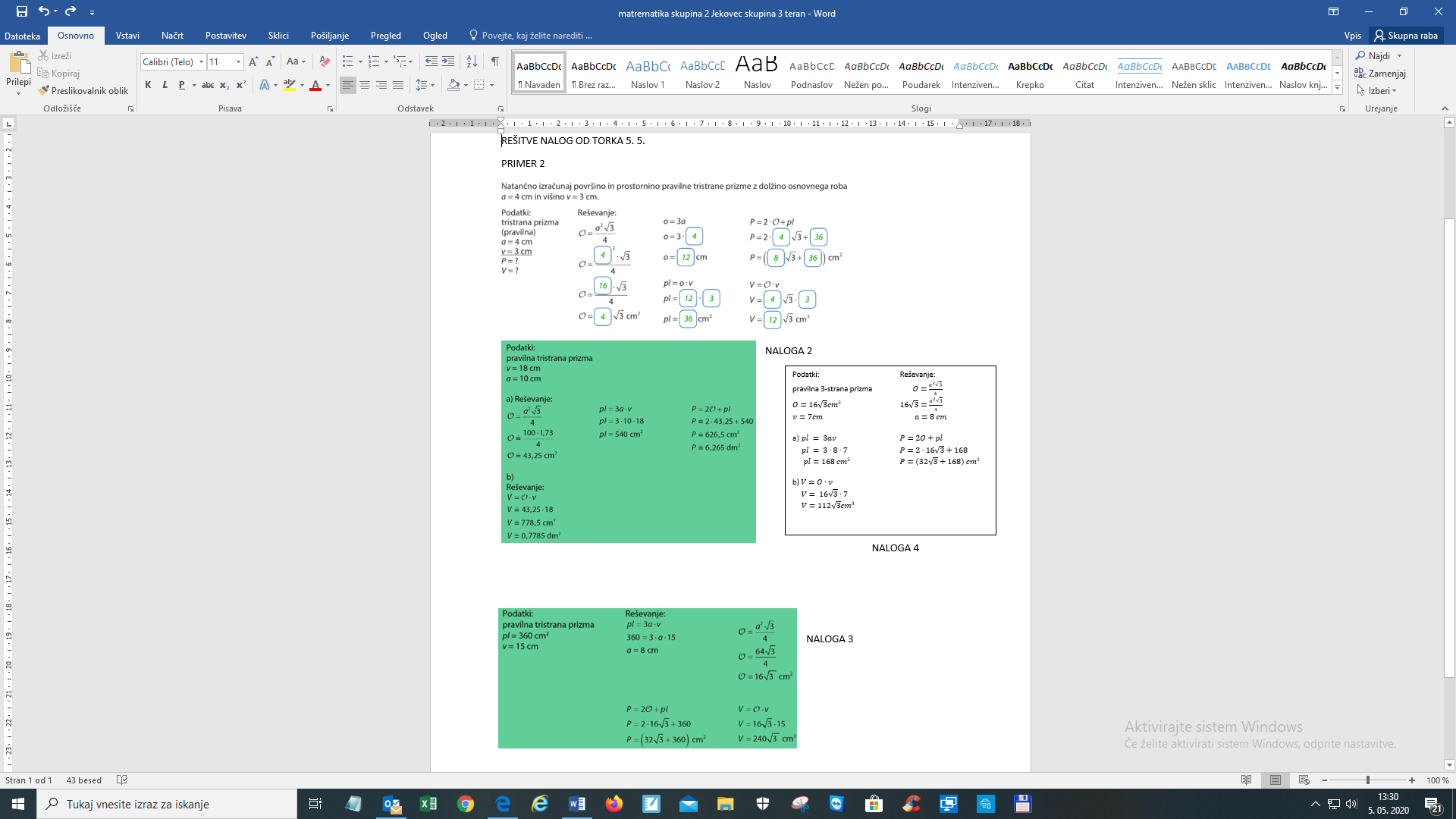 Danes si bomo pogledali novo geometrijsko telo. VALJ V učbeniku na strani 150 si preberi in oglej slike.V šolski zvezek napiši naslov in preriši sliko na str. 151 in prepiši osnovne pojme.Izračunaj osnovno ploskev - O valja(ploščino kroga) in obseg osnovne ploskve – o.r=7cm (π=  )      		     b) d=22dm              		         c)   r=0,6m         π≐3,14o=?          		                         r=?               		                o=?O=?     		                         o=?            		                O=?				          O=?(Rezultat najprej izrazi s π, nato pa vstavi približek 3,14)Izračunaj neznano pri krogu.O= 81πdm2                b) o= 314cmr=?                                   r=?o=?                                  O=?V DZ 4 na str. 54 reši naloge 1,2,3,4.DODATNA RAZLAGA: https://si.openprof.com/wb/valj_za_osnovno_šolo?ch=2352Izreži mrežo valja in ga sestavi. r = 2 cm, v = 5 cm-se nadaljuje-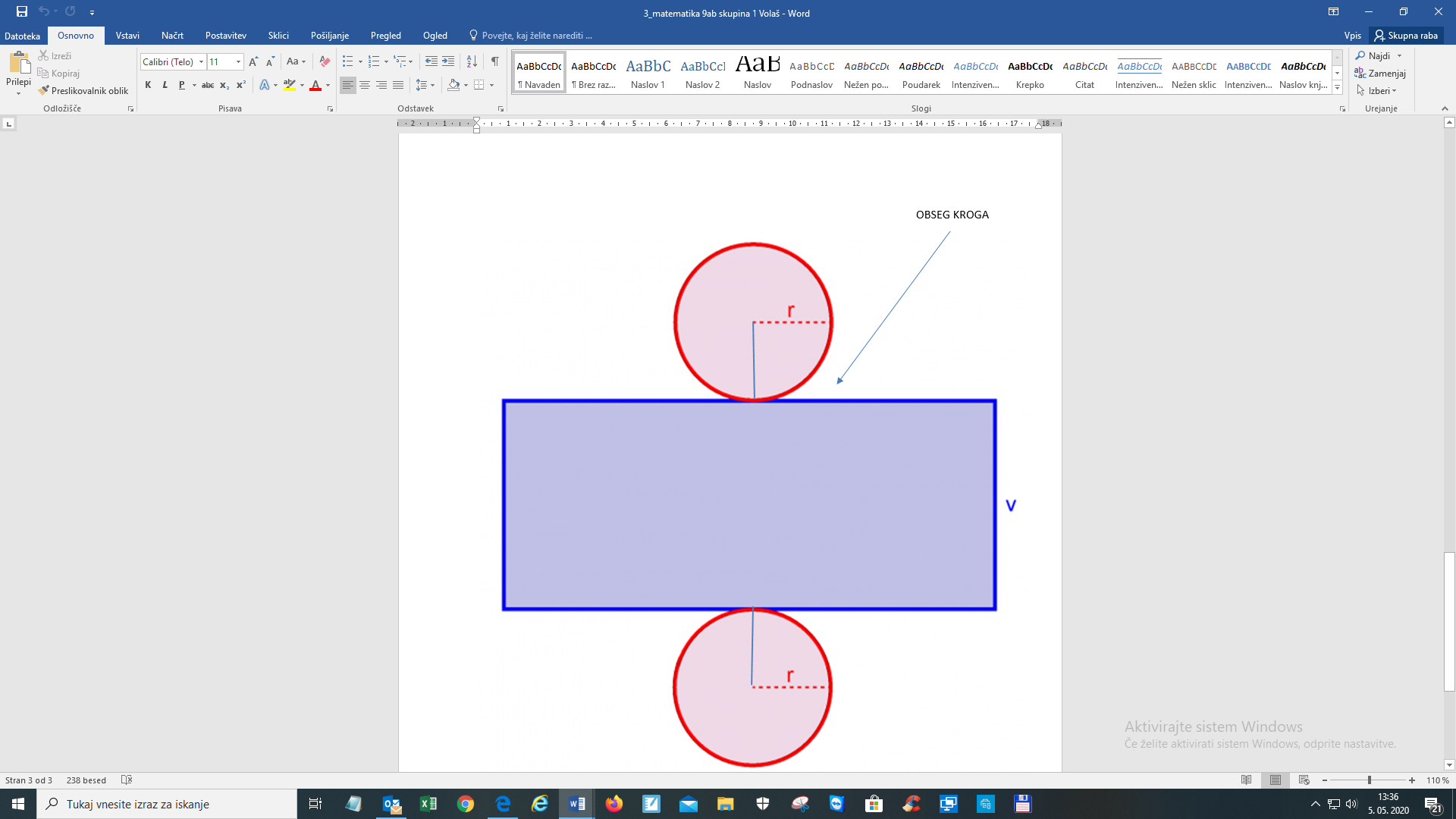 